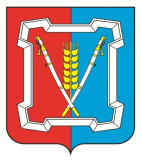 Контрольно-счетный органКурского муниципального района Ставропольского краяШкольный пер., д. 12, с-ца Курская, 357850 Тел.: 8(87964)6-46-14, 6-46-12, факс 6-46-12, KSOKMR@yandex.ru____________________________________________________________________________________________________              Утверждаю:                                                                         Председатель                                                                         Контрольно-счетного органа                                                                         Курского муниципального                                                                                            района                                                                         Ставропольского края                                                                         _______________ А.А. Оганесян                                                 «03» июля 2020 годаЗАКЛЮЧЕНИЕ № 25
на проект муниципальной программы Курского муниципального района Ставропольского края «Сохранение и развитие культуры» на 2021-2023 годыНа основании статьи 8 Положения о бюджетном процессе Курского муниципального района Ставропольского края от 24.11.2017 № 9, пункта 15 Порядка разработки, реализации и оценки эффективности муниципальных программ Курского муниципального района Ставропольского края, утвержденного постановлением администрации Курского муниципального района Ставропольского края от 07.10.2019 № 560 (далее – Порядок), Контрольно-счетным органом Курского муниципального района Ставропольского края проведена финансово-экономическая экспертиза проекта муниципальной программы Курского муниципального района Ставропольского края «Сохранение и развитие культуры» на 2021-2023 годы (далее – проект Программы, Программа).Проект Программы направлен на экспертизу в Контрольно-счетный орган Курского муниципального района Ставропольского края с нарушением срока, установленного пунктом 15 Порядка.	Программа разработана в соответствии с Перечнем муниципальных программ Курского муниципального района Ставропольского края, утвержденным постановлением администрации Курского муниципального района Ставропольского края от 28.01.2020 № 38, направлена на развитие системы качественного дополнительного образования детей, повышения качества жизни жителей Курского района посредством развития и совершенствования библиотечно-информационного обслуживания населения Курского района, сохранение культурного и исторического наследия Курского района, обеспечение доступа граждан к культурным ценностям и участию в культурной жизни, реализация творческого потенциала населения Курского района, обеспечение деятельности учреждений (оказание услуг) в сфере культуры и кинематографии, сохранение и пополнение музейного фонда, повышение доступности и качества музейных услуг и развитие туристско-рекреационного комплекса.Срок реализации Программы: с 2021 по 2023 годы.Ответственным исполнителем Программы является муниципальное казённое учреждение культуры «Управление культуры»  Курского муниципального района Ставропольского края (далее – Управление культуры).Соисполнители Программы: муниципальное учреждение дополнительного образования   Курская детская музыкальная школа Курского муниципального района Ставропольского края; муниципальное  учреждение дополнительного образования   Курская детская художественная школа Курского муниципального района Ставропольского края; муниципальное учреждение  «Межпоселенческая центральная библиотека» Курского муниципального района Ставропольского края; муниципальное учреждение культуры «Межпоселенческий районный Дом культуры» Курского муниципального района Ставропольского края; муниципальное учреждение культуры «Межпоселенческий районный кинотеатр «Восток» Курского муниципального района Ставропольского края.Программа состоит из семи подпрограмм: 1. Сохранение и развитие дополнительного образования в сфере культуры и искусства;2. Сохранение и развитие библиотечного обслуживания населения;3. Организация культурно-досуговой деятельности;       4. Кинообслуживание населения;     5.  Развитие музейного дела;6.  Развитие   туризма;  7. Обеспечение реализации муниципальной программы Курского района Ставропольского края «Сохранение и развитие культуры» и общепрограммные мероприятия.Финансовое обеспечение  Программы предлагается осуществлять за счет средств бюджета Ставропольского края и бюджета Курского муниципального района Ставропольского края.В целом объем финансового обеспечения Программы составит 193 341,50 тыс. рублей, в том числе: в 2021 году – 64 236,02 тыс. рублей; в 2022 году – 64 552,74 тыс. рублей; в 2023 году – 64 552,74 тыс. рублей, из них:– за счет средств бюджета Ставропольского края – 1 602,06 тыс. рублей, в том числе: в 2021 году – 534,02 тыс. рублей; в 2022 году – 534,02 тыс. рублей; в 2023 году – 534,02 тыс. рублей, – за счет средств бюджета Курского муниципального района Ставропольского края – 191 739,44 тыс. рублей, в том числе: в 2021 году – 63 702,00 тыс. рублей; в 2022 году – 64 018,72 тыс. рублей; в 2023 году – 64 018,72 тыс. рублей. Финансовое обеспечение проекта Программы соответствует предельным объемам бюджетных ассигнований на плановый период 2021 и 2022 годов, доведенным Финансовым управлением администрации Курского муниципального района Ставропольского края на ее реализацию до Управления культуры.Для достижения целей Программы и решения задач подпрограмм Программы предлагается утвердить значение 10 индикаторов (показателей), что на пять индикаторов (показатель) меньше, чем предусмотрено в действующей Программе.На основании вышеизложенного Контрольно-счетный орган Курского муниципального района Ставропольского края отмечает:-качество подготовки проекта Программы в целом соответствует основным положениям нормативных правовых актов, регламентирующих процесс разработки, реализации и оценки эффективности муниципальных программ Курского муниципального района Ставропольского края;-финансовое обеспечение Программы соответствует предельным объемам бюджетных ассигнований на плановый период 2021 и 2022 годов.После вступления в силу решения совета Курского муниципального района Ставропольского края «О бюджете Курского муниципального района Ставропольского края на 2021 год и плановый период 2022 и 2023 годов» в силу требований статьи 179 Бюджетного кодекса Российской Федерации, муниципальная программа Курского муниципального района Ставропольского края «Сохранение и развитие культуры» на 2021 - 2023 годы подлежит приведению в соответствие с указанным решением.ИнспекторКонтрольно-счетного органаКурского муниципального районаСтавропольского края                                                                     О.Н.Алленова